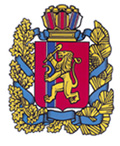 РОССИЙСКАЯ ФЕДЕРАЦИЯКРАСНОЯРСКИЙ КРАЙМАНСКИЙ  РАЙОНАДМИНИСТРАЦИЯ  НАРВИНСКОГО СЕЛЬСОВЕТАПОСТАНОВЛЕНИЕ 07.11.2018г                                    с. Нарва                                           №  64Об утверждении  муниципальной программы«Благоустройство территории  Нарвинского сельсоветана 2019 – 2021 годы»В соответствии с Федеральным законом от 06.10.2003 № 131-ФЗ «Об общих принципах организации местного самоуправления в Российской Федерации», с Бюджетным кодексом Российской Федерации, Устав Нарвинского сельсовета, Постановление главы Нарвинского  сельсовета от 29.09.2014года № 29 «Об утверждении Порядка принятия решений о разработке муниципальных  программ  Нарвинского сельсовета, их формирования и реализации».                         ПОСТАНОВЛЯЮ1. Утвердить  муниципальную  программу «Благоустройство территории  Нарвинского сельсовета на 2019 –2021 годы», согласно приложения.2. Опубликовать настоящее постановление в информационном бюллетене  «  Ведомости Манского района ».Контроль  за  выполнением постановления  оставляю за собой. Глава сельсовета                                        С.С.Олейник 